、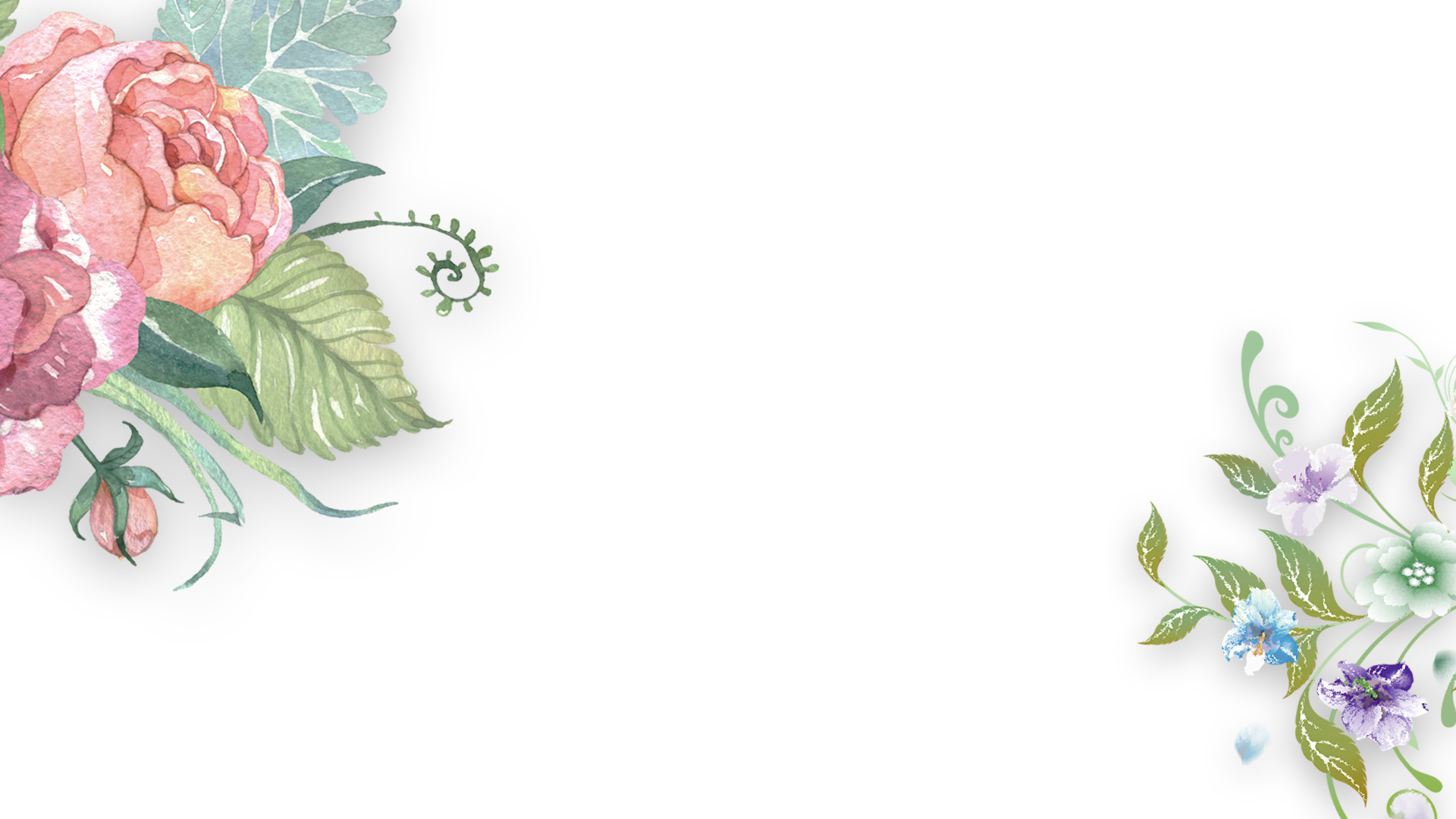 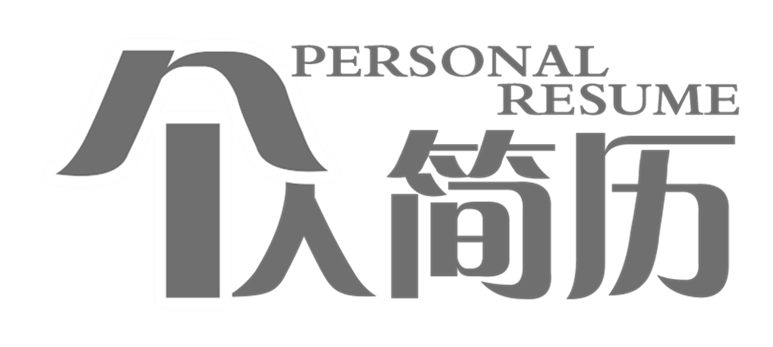 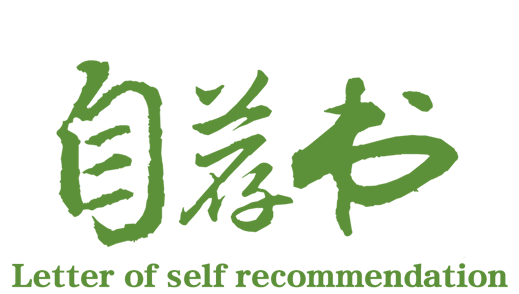 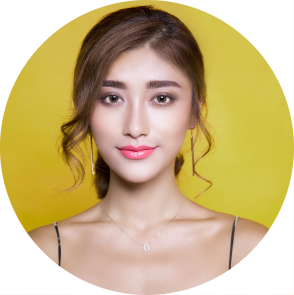 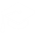 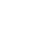 .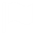 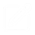 